มคอ.5การรายงานผลการดำเนินการของรายวิชาหมวดที่ 1 ข้อมูลทั่วไปหมวดที่ 2 การจัดการเรียนการสอนเปรียบเทียบกับแผนการสอนหมวดที่3 สรุปผลการจัดการเรียนการสอนของรายวิชาหมวดที่4 ปัญหาและผลกระทบต่อการดำเนินการหมวดที่5 การประเมินรายวิชาหมวดที่6 แผนการปรับปรุงชื่ออาจารย์ผู้รับผิดชอบรายวิชา : 		ลงชื่อ ………………………………………….. 	วันที่รายงานวันที่ ………18-8-59……………………………….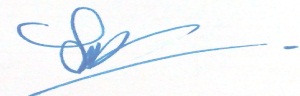 ชื่ออาจารย์ผู้รับผิดชอบหลักสูตร : 		ลงชื่อ ………………………………………… 	วันที่รับรายงานวันที่ ………………………………….ชื่อสถาบันอุดมศึกษา      	มหาวิทยาลัยมหามกุฏราชวิทยาลัย วิทยาเขต/คณะ/ภาควิชา	วิทยาเขตอีสาน คณะมนุษยศาสตร์ ภาควิขา ภาษาตะวันตก 1. รหัสและชื่อรายวิชา	HU2008ชื่อรายวิชา   	(ไทย) การเขียนบทความทางพระพุทธศาสนา				(อังกฤษ) Buddhist Essay Writing2. จำนวนหน่วยกิต3 หน่วยกิต(3-0-6)3. หลักสูตรและประเภทของรายวิชา	ศิลปศาสตรบัณฑิต สาขาวิชาภาษาอังกฤษ(หมวดวิชาศึกษาทั่วไปกลุ่มวิชาภาษา)4. อาจารย์ผู้รับผิดชอบรายวิชาและอาจารย์ผู้สอน	ผู้ช่วยศาสตราจารย์ ดร.เสงี่ยม ศิริสวัสดิ์5. ภาคการศึกษา / ชั้นปีที่เรียน	ภาคการศึกษาที่ 2/2558 ชั้นปีที่ 2 คณะมนุษยศาสตร์ (ปกติ)6. รายวิชาที่ต้องเรียนมาก่อน (Pre- requisites) (ถ้ามี)            -ไม่มี7. รายวิชาที่ต้องเรียนพร้อมกัน (Co-requisites) (ถ้ามี)           -ไม่มี8. สถานที่เรียน	มหาวิทยาลัยมหามกุฏราชวิทยาลัย วิทยาเขตอีสาน1. รายงานชั่วโมงการสอนจริงเทียบกับแผนการสอน1. รายงานชั่วโมงการสอนจริงเทียบกับแผนการสอน1. รายงานชั่วโมงการสอนจริงเทียบกับแผนการสอน1. รายงานชั่วโมงการสอนจริงเทียบกับแผนการสอนหัวข้อจำนวนชั่วโมงตามแผนการสอนจำนวนชั่วโมงที่สอนจริงระบุสาเหตุที่การสอนจริงต่างจากแผนการสอนหากมีความแตกต่างเกิน 25%บทนำ (Introduction)-ความเป็นมาของภาษาอังกฤษ-โครงสร้างภาษาอังกฤษเบื้องต้น-การเขียนตาม Format66-Basic Essay-How to write Topic69นักศึกษาตั้งหัวข้อบทความไม่เป็น-หัวข้อที่เหมาะสมประกอบกับเกิดความเข้าใจสับสนในการตั้งหัวข้อของบทความ-ฝึกเขียนบทความสั้นๆ1515-การเขียนบทความแบบคำถาม66-การเขียนตามคำบอก (Dictation)66-การเขียนบทความในสถานการณ์ปัจจุบัน662. หัวข้อที่สอนไม่ครอบคลุมตามแผน2. หัวข้อที่สอนไม่ครอบคลุมตามแผน2. หัวข้อที่สอนไม่ครอบคลุมตามแผนหัวข้อที่สอนไม่ครอบคลุมตามแผน(ถ้ามี)นัยสำคัญของหัวข้อที่สอนไม่ครอบคลุมตามแผนแนวทางชดเชย------3. ประสิทธิผลของวิธีการสอนที่ทำให้เกิดผลการเรียนรู้ตามที่ระบุไว้ในรายละเอียดของรายวิชา3. ประสิทธิผลของวิธีการสอนที่ทำให้เกิดผลการเรียนรู้ตามที่ระบุไว้ในรายละเอียดของรายวิชา3. ประสิทธิผลของวิธีการสอนที่ทำให้เกิดผลการเรียนรู้ตามที่ระบุไว้ในรายละเอียดของรายวิชา3. ประสิทธิผลของวิธีการสอนที่ทำให้เกิดผลการเรียนรู้ตามที่ระบุไว้ในรายละเอียดของรายวิชา3. ประสิทธิผลของวิธีการสอนที่ทำให้เกิดผลการเรียนรู้ตามที่ระบุไว้ในรายละเอียดของรายวิชามาตรฐานประสิทธิผลผลการเรียนรู้วิธีการสอนที่ระบุในรายละเอียดของรายวิชาประสิทธิผลประสิทธิผลอุปสรรคของการใช้กลยุทธ์(ถ้ามี) พร้อมข้อเสนอแนะในการแก้ไขมาตรฐานประสิทธิผลผลการเรียนรู้วิธีการสอนที่ระบุในรายละเอียดของรายวิชามีไม่มีอุปสรรคของการใช้กลยุทธ์(ถ้ามี) พร้อมข้อเสนอแนะในการแก้ไข1. คุณธรรมจริยธรรม1. สอนโดยใช้วิธีการยกตัวอย่างกรณีศึกษาเกี่ยวกับคุณธรรม จริยธรรมในปัจจุบัน- ใช้เวลานานในการวิเคราะห์กรณีศึกษาข้อเสนอแนะ- อาจารย์ควรเลือกกรณีศึกษาที่ครอบคลุมประเด็นไม่ซับซ้อน ควบคุมประเด็นเนื้อหาที่มีความสำคัญ ตรงประเด็น2. อภิปรายกลุ่มในประเด็นคุณธรรม จริยธรรมที่เกิดขึ้นจริงในสังคม - ใช้เวลานานในการอภิปรายและนำเสนอข้อเสนอแนะ- ควรมีการปรับเกี่ยวกับการนำเสนอหน้าชั้นเรียนโดยการจับฉลากกลุ่มที่จะได้นำเสนอไม่ให้นำเสนอทุกกลุ่มทั้งนี้ให้มีการสรุปสาระสำคัญจากกลุ่มที่เสนอโดยอาจารย์ผู้สอนหากนักศึกษาไม่สามารถนำเสนอได้ครอบคลุมประเด็นการเรียนรู้ตามจุดมุ่งหมาย-สำหรับงานของกลุ่มที่ไม่ได้นำเสนอให้ทำเป็นเอกสารสรุปแจกในชั้นเรียน3.ให้นักศึกษานำเสนอและรวมกลุ่มทำงานเกี่ยวกับคุณธรรม จริยธรรมในสังคม- ใช้เวลานานเพราะให้นำเสนอทุกกลุ่มข้อเสนอแนะ- ให้นักศึกษาที่ไม่ได้นำเสนอในชั้นเรียนทำเป็นเอกสารสรุปแจกในชั้นเรียน2. ความรู้1. บรรยายร่วมกับอภิปราย2. การทำงานกลุ่ม3. การวิเคราะห์กรณีศึกษา- การวิเคราะห์กรณีศึกษาใช้เวลานานกว่าที่กำหนดไว้การแก้ไขเช่นเดียวกับที่กล่าวมาในผลการเรียนรู้ด้านคุณธรรมจริยธรรม3. ทักษะทางปัญญา1.บรรยายร่วมกับอภิปราย2.วิเคราะห์กรณีศึกษา  3. มอบหมายให้อ่านและสรุปบทความวิจัยที่เกี่ยวข้องข้อ 1 และ 2 มีอุปสรรคเช่นเดียวกับผลการเรียนรู้ด้านอื่น- ใช้เวลานานในการตรวจสอบการเรียนรู้ของนักศึกษาควบคุมเวลาได้ยากนักศึกษาไม่สามารถทำงานทันตามกำหนดเวลาข้อเสนอแนะ- ให้นักศึกษาส่งบทความ เพื่อให้อาจารย์แนะนำบทความที่เหมาะสมสอดคล้องกับเนื้อหาวิชาจากนั้นอาจารย์ชี้แนะการอ่านบทความแก่นักศึกษา 4. ทักษะความสัมพันธ์ระหว่างบุคคลและความรับผิดชอบ1. จัดกิจกรรมกลุ่มในการวิเคราะห์กรณีศึกษา2. มอบหมายงานให้ค้นคว้าและศึกษาด้วยตนเองเช่นให้เลือกและอ่านบทความวิชาการที่เกี่ยวข้องกับเนื้อหาในวิชา- เช่นเดียวกับผลการเรียนรู้ด้านความรู้และทักษะทางปัญญาข้อเสนอแนะ- อาจารย์หาวิธีการตรวจสอบการทำงานของนักศึกษาว่าได้มีการทำงานกลุ่มอย่างแท้จริงหรือไม่เพื่อให้บรรลุจุดมุ่งหมายของการเรียนรู้ด้านนี้อย่างครอบคลุมนักศึกษาทุกคน- จัดให้มีการบันทึกการทำงานกลุ่ม-นักศึกษาบางคนมักเกี่ยงกับเพื่อนในการที่จะต้องออกมารายงานหน้าชั้น5. ทักษะการวิเคราะห์เชิงตัวเลขการสื่อสารและการใช้เทคโนโลยีสารสนเทศ1. มอบหมายงานให้ศึกษาค้นคว้าด้วยตนเองจาก web site ที่เกี่ยวข้อง, e-learning และทำรายงาน2. มอบหมายงานให้เตรียมและนำเสนอโดยใช้เทคโนโลยีที่เหมาะสม- นักศึกษาส่งงานครบแต่มีงานที่ซ้ำกันหลายชิ้นข้อเสนอแนะ- เพื่อให้นักศึกษาได้ฝึกทักษะการใช้เทคโนโลยีสารสนเทศอย่างแท้จริงควรให้ส่งรายงานทาง electronic mail - สุ่มสอบถามนักศึกษาถึงขั้นตอนการค้นคว้า4. ข้อเสนอการดำเนินการเพื่อปรับปรุงวิธีการสอน (ซึ่งได้จากปัญหาที่พบในข้อ 3.)	ใช้วิธีการสอนแบบเดิมแต่ปรับปรุงคุณภาพในการจัดการกระบวนการเรียนรู้ของนักศึกษา ปรับเนื้อหาของกรณีตัวอย่างโดยปรับให้เหมาะสมกับสถานการณ์ปัจจุบันที่เกิดขึ้นและเพิ่มคะแนนการรายงานหน้าชั้นเรียนหรือแรงจูงใจอย่างอื่นให้นักศึกษามีความเป็นผู้นำและกล้าแสดงออกมากยิ่งขึ้น4. ข้อเสนอการดำเนินการเพื่อปรับปรุงวิธีการสอน (ซึ่งได้จากปัญหาที่พบในข้อ 3.)	ใช้วิธีการสอนแบบเดิมแต่ปรับปรุงคุณภาพในการจัดการกระบวนการเรียนรู้ของนักศึกษา ปรับเนื้อหาของกรณีตัวอย่างโดยปรับให้เหมาะสมกับสถานการณ์ปัจจุบันที่เกิดขึ้นและเพิ่มคะแนนการรายงานหน้าชั้นเรียนหรือแรงจูงใจอย่างอื่นให้นักศึกษามีความเป็นผู้นำและกล้าแสดงออกมากยิ่งขึ้น4. ข้อเสนอการดำเนินการเพื่อปรับปรุงวิธีการสอน (ซึ่งได้จากปัญหาที่พบในข้อ 3.)	ใช้วิธีการสอนแบบเดิมแต่ปรับปรุงคุณภาพในการจัดการกระบวนการเรียนรู้ของนักศึกษา ปรับเนื้อหาของกรณีตัวอย่างโดยปรับให้เหมาะสมกับสถานการณ์ปัจจุบันที่เกิดขึ้นและเพิ่มคะแนนการรายงานหน้าชั้นเรียนหรือแรงจูงใจอย่างอื่นให้นักศึกษามีความเป็นผู้นำและกล้าแสดงออกมากยิ่งขึ้น4. ข้อเสนอการดำเนินการเพื่อปรับปรุงวิธีการสอน (ซึ่งได้จากปัญหาที่พบในข้อ 3.)	ใช้วิธีการสอนแบบเดิมแต่ปรับปรุงคุณภาพในการจัดการกระบวนการเรียนรู้ของนักศึกษา ปรับเนื้อหาของกรณีตัวอย่างโดยปรับให้เหมาะสมกับสถานการณ์ปัจจุบันที่เกิดขึ้นและเพิ่มคะแนนการรายงานหน้าชั้นเรียนหรือแรงจูงใจอย่างอื่นให้นักศึกษามีความเป็นผู้นำและกล้าแสดงออกมากยิ่งขึ้น4. ข้อเสนอการดำเนินการเพื่อปรับปรุงวิธีการสอน (ซึ่งได้จากปัญหาที่พบในข้อ 3.)	ใช้วิธีการสอนแบบเดิมแต่ปรับปรุงคุณภาพในการจัดการกระบวนการเรียนรู้ของนักศึกษา ปรับเนื้อหาของกรณีตัวอย่างโดยปรับให้เหมาะสมกับสถานการณ์ปัจจุบันที่เกิดขึ้นและเพิ่มคะแนนการรายงานหน้าชั้นเรียนหรือแรงจูงใจอย่างอื่นให้นักศึกษามีความเป็นผู้นำและกล้าแสดงออกมากยิ่งขึ้น1.จำนวนนักศึกษาที่ลงทะเบียนเรียน	36	คน1.จำนวนนักศึกษาที่ลงทะเบียนเรียน	36	คน2.จำนวนนักศึกษาที่ขาดสอบ	-	คน2.จำนวนนักศึกษาที่ขาดสอบ	-	คน3.จำนวนนักศึกษาที่ไม่มีสิทธิ์สอบ	-	คน3.จำนวนนักศึกษาที่ไม่มีสิทธิ์สอบ	-	คน4.จำนวนนักศึกษาคะแนนไม่สมบูรณ์	-	คน	4.จำนวนนักศึกษาคะแนนไม่สมบูรณ์	-	คน	5.จำนวนนักศึกษาที่เพิกถอน ( W )	-	คน	5.จำนวนนักศึกษาที่เพิกถอน ( W )	-	คน	6.จำนวนนักศึกษาที่เข้าสอบจริง	22	คน6.จำนวนนักศึกษาที่เข้าสอบจริง	22	คน7.จำนวนนักศึกษาที่คงอยู่เมื่อสิ้นสุดภาคการศึกษา	22	คน7.จำนวนนักศึกษาที่คงอยู่เมื่อสิ้นสุดภาคการศึกษา	22	คน     8. การกระจายของระดับคะแนน(เกรด)     8. การกระจายของระดับคะแนน(เกรด)9. ปัจจัยทีทำให้ระดับคะแนนผิดปกติ(ถ้ามี)	9.1 การประเมินผลงานการทำงานกลุ่มของนักศึกษาแล้วให้คะแนนเท่ากันทุกคนในกลุ่ม โดยมีข้อตกลงเบื้องต้นว่านักศึกษาทุกคนมีส่วนร่วมในการทำงาน	9.2 การใช้เวลาในการนำเสนอผลงานของแต่ละกลุ่มไม่เท่ากันเนื่องจากมีข้อจำกัดในเรื่องเวลาและการควบคุมเวลาในการอภิปรายกลุ่มและการนำเสนอผลงานมีผลต่อผลงานของนักศึกษา9. ปัจจัยทีทำให้ระดับคะแนนผิดปกติ(ถ้ามี)	9.1 การประเมินผลงานการทำงานกลุ่มของนักศึกษาแล้วให้คะแนนเท่ากันทุกคนในกลุ่ม โดยมีข้อตกลงเบื้องต้นว่านักศึกษาทุกคนมีส่วนร่วมในการทำงาน	9.2 การใช้เวลาในการนำเสนอผลงานของแต่ละกลุ่มไม่เท่ากันเนื่องจากมีข้อจำกัดในเรื่องเวลาและการควบคุมเวลาในการอภิปรายกลุ่มและการนำเสนอผลงานมีผลต่อผลงานของนักศึกษา10. ความคลาดเคลื่อนจากแผนการประเมินที่กำหนดไว้ในรายละเอียดรายวิชา	10.1 ความคลาดเคลื่อนด้านกำหนดเวลาการประเมิน10. ความคลาดเคลื่อนจากแผนการประเมินที่กำหนดไว้ในรายละเอียดรายวิชา	10.1 ความคลาดเคลื่อนด้านกำหนดเวลาการประเมินความคลาดเคลื่อนเหตุผล--	10.2ความคลาดเคลื่อนด้านวิธีการประเมินผลการเรียนรู้	10.2ความคลาดเคลื่อนด้านวิธีการประเมินผลการเรียนรู้ความคลาดเคลื่อนเหตุผล- การทำงานกลุ่มและผลงานกลุ่ม- ความทั่วถึงในการตรวจสอบการมีส่วนร่วมของนักศึกษาทุกคนในการทำงานกลุ่มไม่สามารถทำได้ร้อยเปอร์เซ็นต์- การวิเคราะห์กรณีศึกษาต้องมีการจัดเตรียมกรณีตัวอย่างให้เหมาะสมกับจุดมุ่งหมายของการเรียนรู้- การวิเคราะห์กรณีศึกษาเป็นกิจกรรมที่ใช้เวลานานหากเตรียมกรณีตัวอย่างไม่เหมาะสมก็จะทำให้เสียเวลาในการทำความเข้าใจเพื่อให้เกิดผลการเรียนรู้ที่ต้องการ11. การทวนสอบผลสัมฤทธิ์ของนักศึกษา(อ้างอิงจาก มคอ.3 หมวด 7 ข้อ 4)11. การทวนสอบผลสัมฤทธิ์ของนักศึกษา(อ้างอิงจาก มคอ.3 หมวด 7 ข้อ 4)วิธีการทวนสอบสรุปผลพิจารณาผลการเรียนนักศึกษากลุ่มที่เข้าเรียนสม่ำเสมอจะทำข้อสอบได้มากกว่ากลุ่มที่ขาดเรียนบ่อย1. ประเด็นด้านทรัพยากรประกอบการเรียนและสิ่งอำนวยความสะดวก1. ประเด็นด้านทรัพยากรประกอบการเรียนและสิ่งอำนวยความสะดวกปัญหาในการใช้แหล่งทรัพยากรประกอบการเรียนการสอน (ถ้ามี)ผลกระทบต่อการเรียนรู้-อุปกรณ์บางอย่างไม่เพียงพอเมื่อมีจำนวนนักศึกษามากขึ้น-ทำให้การบรรยายไม่สะดวกเท่าที่ควร2. ประเด็นด้านการบริหารและองค์กร2. ประเด็นด้านการบริหารและองค์กรอุปสรรคด้านการบริหาร (ถ้ามี)ผลกระทบต่อผลการเรียนรู้ของนักศึกษาไม่มีไม่มี1. ผลการประเมินรายวิชาโดยนักศึกษา(แนบเอกสารการประเมินรายวิชา)1.1 ข้อวิพากษ์ที่สำคัญจากผลการประเมินโดยนักศึกษา	ระดับความพึงพอใจของนักศึกษาทั้ง 4คน โดยเฉลี่ยอยู่ในเกณฑ์ดีมาก	1.2 ความเห็นของอาจารย์ผู้สอนต่อข้อวิพากษ์ตามข้อ 1.1          ไม่มี2 ผลการประเมินรายวิชาโดยวิธีอื่น2.1 ข้อวิพากษ์ที่สำคัญจากผลการประเมินโดยวิธีอื่น 	จากการสังเกตพฤติกรรมการเรียนของนักศึกษา และประเมินจากผลการเรียน พบว่ากลุ่มนักศึกษาที่เข้าเรียนสม่ำเสมอ สามารถทำคะแนนสอบได้มากกว่านักศึกษากลุ่มที่ขาดเรียนบ่อย2.2 ความเห็นของอาจารย์ผู้สอนต่อข้อวิพากษ์ตามข้อ 2.1		ชี้นำให้นักศึกษาเห็นประโยชน์ของการเข้าเรียนด้วยตนเอง1. ความก้าวหน้าของการปรับปรุงการเรียนการสอนตามที่เสนอในรายงาน/รายวิชาครั้งที่ผ่านมา1. ความก้าวหน้าของการปรับปรุงการเรียนการสอนตามที่เสนอในรายงาน/รายวิชาครั้งที่ผ่านมา1. ความก้าวหน้าของการปรับปรุงการเรียนการสอนตามที่เสนอในรายงาน/รายวิชาครั้งที่ผ่านมาแผนการปรับปรุงที่เสนอในภาคการศึกษา/ปีการศึกษาที่ผ่านมาแผนการปรับปรุงที่เสนอในภาคการศึกษา/ปีการศึกษาที่ผ่านมาผลการดำเนินการ---2. การดำเนินการอื่นๆในการปรับปรุงรายวิชา	ประชุมอาจารย์ผู้สอนเพื่อรับทราบรายละเอียดของรายวิชาและผลการประเมินในปีการศึกษาที่ผ่านมาตลอดถึงแผนการดำเนินการในภาคการศึกษาต่อไป2. การดำเนินการอื่นๆในการปรับปรุงรายวิชา	ประชุมอาจารย์ผู้สอนเพื่อรับทราบรายละเอียดของรายวิชาและผลการประเมินในปีการศึกษาที่ผ่านมาตลอดถึงแผนการดำเนินการในภาคการศึกษาต่อไป2. การดำเนินการอื่นๆในการปรับปรุงรายวิชา	ประชุมอาจารย์ผู้สอนเพื่อรับทราบรายละเอียดของรายวิชาและผลการประเมินในปีการศึกษาที่ผ่านมาตลอดถึงแผนการดำเนินการในภาคการศึกษาต่อไป3. ข้อเสนอแผนการปรับปรุงสำหรับภาคการศึกษา/ปีการศึกษาต่อไป3. ข้อเสนอแผนการปรับปรุงสำหรับภาคการศึกษา/ปีการศึกษาต่อไป3. ข้อเสนอแผนการปรับปรุงสำหรับภาคการศึกษา/ปีการศึกษาต่อไปกิจกรรมที่ต้องการวันสิ้นสุดกิจกรรมผู้รับผิดชอบ-การจัดเตรียมเอกสารที่เกี่ยวข้องไว้ให้เพียงพอและเหมาะสมกับเนื้อหาในแต่ละส่วนของรายวิชาก่อนเปิดสอนอย่างน้อย  2 สัปดาห์อาจารย์ผู้สอน4.ข้อเสนอแนะของอาจารย์ผู้รับผิดชอบรายวิชาต่ออาจารย์ผู้รับผิดชอบหลักสูตร	จัดหาอุปกรณ์การเรียนการสอนบางอย่างที่จำเป็นเพิ่มเติม เตรียมสำหรับกรณีที่มีจำนวนนักศึกษาเพิ่มขึ้น โดยเฉพาะอุปกรณ์ช่วยสอน เช่น คอมพิวเตอร์วางตัก โปรเจคเตอร์ ไมโครโฟน ลำโพง เพราะมีการเคลื่อนย้ายอุปกรณ์บ่อยระหว่างการเรียนการสอนทำให้เกิดความไม่สะดวกเท่าที่ควร4.ข้อเสนอแนะของอาจารย์ผู้รับผิดชอบรายวิชาต่ออาจารย์ผู้รับผิดชอบหลักสูตร	จัดหาอุปกรณ์การเรียนการสอนบางอย่างที่จำเป็นเพิ่มเติม เตรียมสำหรับกรณีที่มีจำนวนนักศึกษาเพิ่มขึ้น โดยเฉพาะอุปกรณ์ช่วยสอน เช่น คอมพิวเตอร์วางตัก โปรเจคเตอร์ ไมโครโฟน ลำโพง เพราะมีการเคลื่อนย้ายอุปกรณ์บ่อยระหว่างการเรียนการสอนทำให้เกิดความไม่สะดวกเท่าที่ควร4.ข้อเสนอแนะของอาจารย์ผู้รับผิดชอบรายวิชาต่ออาจารย์ผู้รับผิดชอบหลักสูตร	จัดหาอุปกรณ์การเรียนการสอนบางอย่างที่จำเป็นเพิ่มเติม เตรียมสำหรับกรณีที่มีจำนวนนักศึกษาเพิ่มขึ้น โดยเฉพาะอุปกรณ์ช่วยสอน เช่น คอมพิวเตอร์วางตัก โปรเจคเตอร์ ไมโครโฟน ลำโพง เพราะมีการเคลื่อนย้ายอุปกรณ์บ่อยระหว่างการเรียนการสอนทำให้เกิดความไม่สะดวกเท่าที่ควร